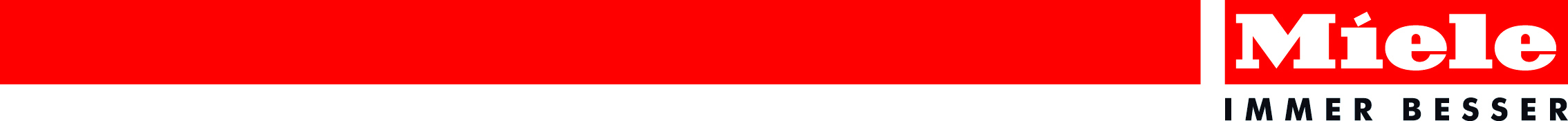 Waschen und trocknen in weniger als drei Stunden
Die neuen Waschtrockner von Miele sind schnell, vernetzt – und dosieren selbstWals, 09. Jänner 2017. – Mit dem WT1 setzt Miele ein starkes Signal: vier Kilogramm Wäsche erstklassig gewaschen und getrocknet in weniger als drei Stunden, und dies ohne jeden manuellen Zwischenschritt. Auch Waschmittel muss nicht mehr von Hand dosiert werden, denn der WT1 ist mit der integrierten Dosierautomatik TwinDos erhältlich, die Miele-Kunden bereits als Top-Feature der Waschmaschine W1 schätzen. Das Gerät ist über WLAN vernetzbar.Waschen und Trocknen in nur einem Gerät spart Platz und ist äußerst praktisch – vorausgesetzt, der Waschtrockner kann bei Leistung und Komfort mit gut ausgestatteten Sologeräten mithalten. Eben dies war bei der Entwicklung einer ganzen Kollektion neuer Waschtrockner der Anspruch von Miele. Die Basis liefern die Waschmaschinen und Trockner der aktuellen Baureihen W1 und T1. „Und das Ergebnis kann sich sehen lassen, von den Leistungsdaten bis hin zu technisch anspruchsvollen Extras, die es so nur bei Miele gibt“, sagt Gernot Trettenbrein, Leiter des Geschäftsbereichs Hausgeräte International bei Miele (siehe Anlage „Der WT1 auf einen Blick“). So bieten die Geräte mehr Kapazität, beginnend mit sieben Kilogramm beim Waschen und vier Kilogramm beim Trocknen – nach Erhebungen der Universität Bonn entsprechen vier Kilogramm der durchschnittlichen Beladung in deutschen Haushalten beim Trocknen und beim Waschen. Für größere Wäscheaufkommen bietet der WT1 eine Version für acht Kilogramm (Waschen) und fünf Kilogramm (Trocknen). 
Kurze Laufzeit dank „PowerWash 2.0“ Neue Maßstäbe setzt der WT1 mit seinen Programmlaufzeiten: Vier Kilogramm Wäsche sind schon nach weniger als drei Stunden gewaschen und getrocknet, und zwar ohne Umladen oder sonstige manuelle Eingriffe. Für fünf Kilogramm Wäsche benötigt der WT1 weniger als dreieinhalb Stunden. Zu verdanken ist dies vor allem dem Miele-Waschverfahren „PowerWash 2.0“: Hier wird die Wäsche durch Einsprühen, kurzes Zwischenschleudern und eine präzise beladungsabhängige Steuerung schneller durchfeuchtet und zugleich weniger Wasser benötigt. Dies wiederum reduziert den Energieverbrauch für das Aufheizen, auch und gerade bei Teilbeladungen. 
Komfortabelster Waschtrockner im Markt Der neue Waschtrockner von Miele ist auch mit TwinDos erhältlich, dem einzigen integrierten Dosiersystem für Zwei-Phasen-Flüssigwaschmittel. In Kombination mit den Miele-Waschmitteln UltraPhase1 und UltraPhase2 werden selbst weiße und/oder stark verschmutzte Textilien wieder tadellos sauber – und bis zu 30 Prozent Waschmittel lassen sich gegenüber manueller Dosierung sparen, auch dies bestätigt vom Öko-Institut. Für zusätzlichen Komfort sorgen bewährte Features wie Startvorwahl mit Restzeitanzeige, ProgrammManager zur individuellen Modifizierung von Programmen sowie SteamCare für bis zu 50 Prozent weniger Bügelaufwand oder kurzes Auffrischen bereits getragener Kleidung. Und für spezielle Textilien wie beispielsweise Outdoor, Daunen oder auch für Weichspüler steht jetzt auch im Waschtrockner mit CapDosing die portionsweise Nutzung dieser Spezialmittel zur Verfügung. 
Modellabhängig lässt sich der WT1 über WLAN mit dem Internet vernetzen, per kostenfreier Miele@mobile App sind Gerätestatus und TwinDos-Füllstand mobil abrufbar. Und geht in einer Kartusche das Waschmittel zur Neige, meldet sich TwinDos, wenn gewünscht, sogar automatisch auf dem Smartphone oder Tablet, inklusive bequemer Bestelloption und schneller Auslieferung. Der WT1 ist in der aktuell besten Energieeffizienzklasse A eingestuft – und natürlich auch in der Waschwirkungsklasse A. Mit all diesen Leistungs- und Komfortmerkmalen sei der neue WT1 von Miele am Markt einzigartig, so das Resümee von Gernot Trettenbrein. Und: „Ich bin fest davon überzeugt, dass Miele jetzt bestens aufgestellt ist, um von der stark wachsenden Nachfrage nach Waschtrocknern überproportional zu profitieren und Marktanteile zu gewinnen.“Pressekontakt:Petra UmmenbergerTelefon: 050 800 81551
Petra.ummenberger@miele.atÜber das Unternehmen: 
Miele ist der weltweit führende Anbieter von Premium-Hausgeräten für die Produktbereiche Kochen, Backen, Dampfgaren, Kühlen/Gefrieren, Kaffeezubereitung, Geschirrspülen, Wäsche- sowie Bodenpflege. Hinzu kommen Geschirrspüler, Waschmaschinen und Wäschetrockner für den gewerblichen Einsatz sowie Reinigungs-, Desinfektions- und Sterilisationsgeräte für medizinische Einrichtungen und Laboratorien („Miele Professional“). Das 1899 gegründete Unternehmen unterhält acht Produktionsstandorte in Deutschland sowie je ein Werk in Österreich, Tschechien, China und Rumänien. Der Umsatz betrug im Geschäftsjahr 2015/16 rund 3,71 Milliarden Euro, wovon etwa 70 Prozent außerhalb Deutschlands erzielt werden. In fast 100 Ländern ist Miele mit eigenen Vertriebsgesellschaften oder über Importeure vertreten. Weltweit beschäftigt das in vierter Generation familiengeführte Unternehmen 18.370 Menschen, 10.326 davon in Deutschland. Der Hauptsitz des Unternehmens ist Gütersloh in Westfalen.Die österreichische Tochter des deutschen Familienunternehmens wurde 1955 in Salzburg gegründet. Miele Österreich erreichte 2015 einen Umsatz von € 211,8 Mio. und konnte die Marktführerschaft bei großen Hausgeräten behaupten. Zu diesem Text gibt es zwei Fotos 

Foto 1: Die neuen Waschtrockner von Miele sind komfortabel und schnell. Ohne Umladen können vier Kilogramm Wäsche gewaschen und getrocknet werden, und das in einer Zeit von unter drei Stunden. Weitere herausstechende Merkmale: Die Waschtechnologie PowerWash 2.0, automatisches Dosiersystem TwinDos und Vernetzung über WLAN. (Foto: Miele) 
Foto 2: Mit dem integrierten Dosiersystem TwinDos lassen sich bis zu 30 Prozent Waschmittel einsparen. Und besonders praktisch ist bei vernetzten Geräten, dass beispielsweise eine automatische Nachricht auf das mobile Endgerät erfolgt, sollte der Füllstand zur Neige gehen – inklusive Bestelloption. (Foto: Miele)Der WT1 auf einen Blick Bauformen 			Standgerät, drei Modelle Beladungskapazität 		7/4 kg Waschen/Trocknen: 8/5 kg Waschen/Trocknen Maße (HxBxT): 		85 x 60 x 64 cm (8 kg: 85 x 60 x 70 cm) Blendenform 			Gerade oder schräg Technische Ausstattung 	PowerWash 2.0; TwinDos*; ProfiEco-Motor; Schontrommel/Thermo-Schontrommel*; bis 1600 Schleuderumdrehungen; Wasserschutzsystem (WPM); Trommel/Laugenbehälter: Edelstahl; emaillierte Front; Kontergewichte aus Grauguss Dauer Waschen+Trocknen 	2:59 h (4 kg, Programm QuickPower), 3:29 h (5 kg, Programm QuickPower) Energieeffizienz / 
Waschwirkungsklasse 	A/A Wasserverbrauch 		90/105* Liter für Waschen und Trocknen Programme 	QuickPower/Baumwolle/Pflegeleicht/Feinwäsche/Wolle/ Oberhemden/Automatic/Lüften Warm/Finish Dampf/ Auffrischen/Express Zusätzliche Optionen 	Flecken/SteamCare/CapDosing/FragranceDos/ ProgrammManager mit Extra leise, Extra schonend, Kurz, Intensiv, Eco, AllergoWash Bedienkomfort 	24-Stunden Startvorwahl; Restzeitanzeige; Summer für Programmende; LED-Trommelbeleuchtung; AutoClean-Einspülkasten; Beladungserkennung/Dosierempfehlung* Vernetzung 	WLAN-fähig*; automatische Verbindung in den Miele-Webshop (ShopConn@ct)*; Statusanzeige*Ausstattung modellabhängig 